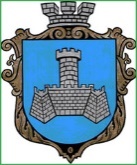 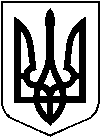 УКРАЇНАВІННИЦЬКОЇ ОБЛАСТІМІСТО ХМІЛЬНИК РОЗПОРЯДЖЕННЯ         МІСЬКОГО ГОЛОВИвід “04” січня 2022 р.                                                                                          №2-рПро обов’язкове профілактичне щеплення проти COVID-19Керуючись ст.ст.42,59 Закону України “Про місцеве самоврядування в Україні”, Законом України “Про службу в органах місцевого самоврядування”, відповідно постанови Кабінету Міністрів України від 09 грудня 2020 р. № 1236 «Про встановлення карантину та запровадження обмежувальних протиепідемічних заходів з метою запобігання поширенню на території України гострої респіраторної хвороби COVID-19, спричиненої коронавірусом SARS-CoV-2» (зі змінами), наказу МОЗ України від  30.11.2021 р. №2664 «Про затвердження Змін до Переліку професій, виробництв та організацій, працівники яких  підлягають обов’язковим профілактичним щепленням», ст.12 Закону України «Про захист населення від інфекційних хвороб»:Рекомендувати усім працівникам виконавчих органів Хмільницької міської ради негайно пройти обов’язкове профілактичне щеплення проти гострої респіраторної хвороби COVID-19 в пунктах щеплення закладів охорони здоров’я чи інших організацій (установ), що забезпечують безкоштовне щеплення.Працівникам виконавчого комітету Хмільницької міської ради надати відділу управління персоналом міської ради до 08:30 год. 31 січня 2022 року копію документа, який підтверджує наявність профілактичного щеплення проти COVID-19 або медичний висновок про наявність протипоказань до вакцинації проти COVID-19, виданий закладом охорони здоров’я (для осіб, які мають абсолютні протипоказання до проведення профілактичних щеплень та застережень до проведення  профілактичних щеплень).Працівники, які до 31 січня 2022 року (до 08.30 год.) не надали жодного із зазначених документів,  з 31 січня 2022 року будуть відсторонені від роботи без збереження заробітної плати до усунення причин, що зумовили відсторонення. Відділу управління персоналом міської ради (Сидоришина О.Ю.) ознайомити всіх працівників виконавчого комітету Хмільницької міської ради під підпис зі змістом цього розпорядження (Додаток 1).  Керівникам виконавчих органів Хмільницької міської ради, які є відокремленими структурними підрозділами, та  керівникам комунальних закладів, установ, підприємств (у тому числі закладів охорони здоров’я), засновником яких є Хмільницька міська рада, повідомити працівників про обов’язкову вакцинацію відповідно до наказу МОЗ від  30.11.2021 р. №2664 «Про затвердження Змін до Переліку професій, виробництв та організацій, працівники яких  підлягають обов’язковим профілактичним щепленням» та вжити заходів відповідно до норм діючого законодавства України. Загальному відділу міської ради  забезпечити розсилку цього розпорядження керівникам відокремлених структурних підрозділів Хмільницької міської ради, старостам старостинських округів, керівникам комунальних закладів, установ, підприємств (у тому числі закладів охорони здоров’я), засновником яких є Хмільницька міська рада.Особи, які бажають працевлаштуватися у виконавчих органах Хмільницької міської ради, з 31.01.2022 р. повинні при прийомі на роботу надавати копії документів, що підтверджують отримання щеплення проти COVID-19 або медичного висновку про наявність протипоказань до вакцинації проти COVID-19, виданий закладами охорони здоров’я. Контроль за виконанням цього розпорядження покласти на керуючого справами виконкому міської ради Маташа С.П.    Міський голова                                              Микола ЮРЧИШИНС.МАТАШ        О.ПРОКОПОВИЧ        О.СИДОРИШИНАО.ТЕНДЕРИС